DICSEKVÉS„– Neked csak ez az egy rollered van? Nekem több is, ezen a piroson kívül van még egy kék és egy zöld. – Nekem elég ez az egy roller. Ha több lenne, odaadnám azoknak, akinek nincs egy se.”Hogyan reagál Mosi dicsekvésére Medvenc? Előfordult már veled, hogy valaki dicsekedett neked? Te hogyan válaszoltál?„Mit tehetett Mosi? Piros rollerét még aznap odaajándékozta Vadmalacnak, következő nap a zöldet Nyúlánknak. Ezentúl mindennap hozott valamilyen játékot, és egy hónap alatt valamennyi osztálytársát megajándékozta, kivéve Medvencet és Borzast.”Mit gondolsz, Medvencnek sikerült megváltoztatnia Mosi gondolkozásmódját? Te mit tettél volna Mosi helyében?Válaszd ki a kakukktojást!nagyotmondás, hencegés, kérkedés, felvágás, hivalkodás, hetvenkedés, menőzés, pironkodás, nagyzolás, fitogtatás, arcoskodás, nagyképűsködés, melldöngetés, fennhéjázás, flanc, flancolás, rongyrázásÍrj párbeszédet Mosi és Vadmalac között!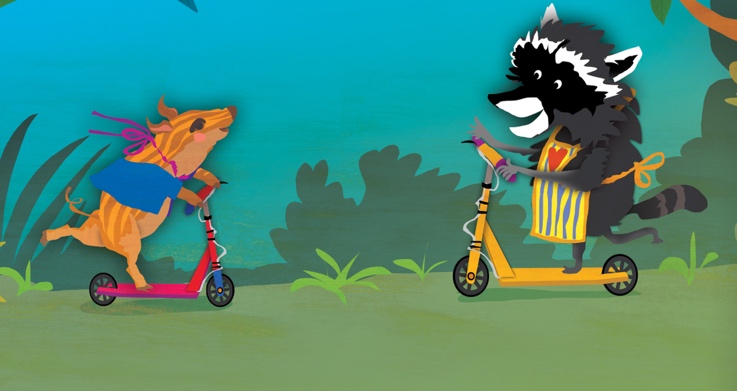 